A nagy jubileum 100 év nagy idő, lehetne az öregség jele is, de a Nemzeti Színház centenáriuma az újabb 100 év kezdete.  Németh Antal, az elődök nyomán haladva ünnepi évadot hirdetett. Erről tartott sajtótájékoztatóján vettünk részt, s ahogy közeledtünk ennek helyszínéhez, és időpontjához a helyzet emelkedettségét egyre jobban éreztük. Most erről olvashatnak. Az idei, vagyis az 1937-es esztendő meghatározó jubileum Magyarország színművészete számára, hiszen pontosan 100 esztendővel ezelőtt alakult a Nemzeti Színház, ami a kezdeti 3 évben Pesti Magyar Színházként működött. Nem csak az épület létrejöttét ünnepeljük, hanem a magyar színjátszás „kezdetét” is. 1937. október 25-ét írunk. A program a Magyar Tudományos Akadémián kezdődik. Sokak szerint ez a nap lesz az ünneplések sorozatának csúcspontja és hasonlóan gondolom én is a nagyszabású, művészettel teli légkör érzete alapján. Egy megemlékezéssel indul a program, melyben mind a két jubiláló eseményt megemlítik, majd információkat kapunk a magyar színjátszás eddigi 100 évben történt eseményeiről. Az igazgató úr beszédéből kiderül, hogy a „Nemzeti Színház sosem volt csak színház”, - sőt hozzáteszi: „A Nemzeti Színház átérzi és ért, mit kíván az egyetemes magyarság és a megváltozott idő. És missziójának tudatában azzal a szent elhatározással lépi át a második évszázad küszöbét, hogy részt kér és részt vállal a magyar nemzetet ébresztő, önismeretét fejlesztő, egyetemes hivatását elősegítő történelmi munkájába.”  Ezt követi a díjak és átadása, majd egy koszorúzás. A délután folyamán a Blaha Lujza téren álló Nemzeti Színházban folytatódik az esemény. Elsőként Bajor Gizi színművésznő előadásban hallhatjuk Herczeg Ferenc -író és MTA elnök Köszöntőjét. Ezt követően két előadásból látunk egy-egy felvonást, a Vörösmarty Mihály által írt Árpád ébredéséből, majd Ruzitskának az operáját, a Béla futását. Ez azért is nagyon különleges, mivel 100 esztendővel ezelőtt, napra pontosan augusztus 11-én szintén ezt a két darabot játszották elsőnek az újonnan alakuló színházban. A nap végén egy fogadásra vagyunk hivatalosak az Országos Kaszinóba és itt zárul a napunk.  Az ünnepi évadról is szó esik, melyre a magyar és európai klasszikus darabok mellett sok kortárs előadást is igyekeznek színpadra állítani, melyekben sokszor a nők lesznek a középpontban. Cím szerint említve, rögtön az évad elején lehetőségük lesz Bibó Lajos Eszterét, vagy Kállay Miklós Godiváját megtekinteni. Látható lesz még Zilahy Lajos: Hazajáró lélek darabja, Németh László: Villámfénye, és Rio Ales: Medic Katalin drámája. Természetesen Herczeg Ferenc darabjai se maradhatnak el az ünnepi évadból, mint például a Kék róka, melyben Bajor Gizi fogja a főszerepet alakítani a tervek szerint. Ezek alapján láthatjuk, hogy egy igazán színes repertoárral várja a nézőket a Nemzeti Színház sok-sok szeretettel. Lapunk nevében további sikereket kívánunk a társulatnak és sok színházjegyet az olvasóknak! A Dráma Királynők csapata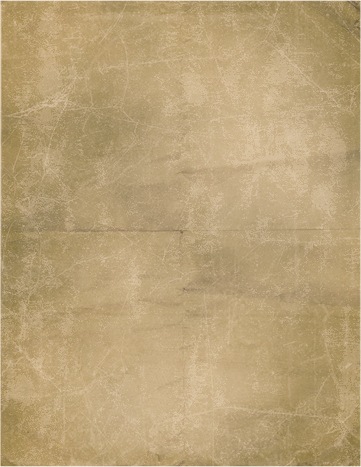 